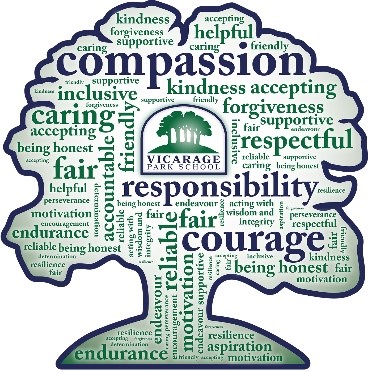 Vicarage Park Year 5/6 House Rounders Competition Thursday 20th June 2019House NamePoints 2ndHorse Chestnut73rdHazel51st Oak94th Beech3